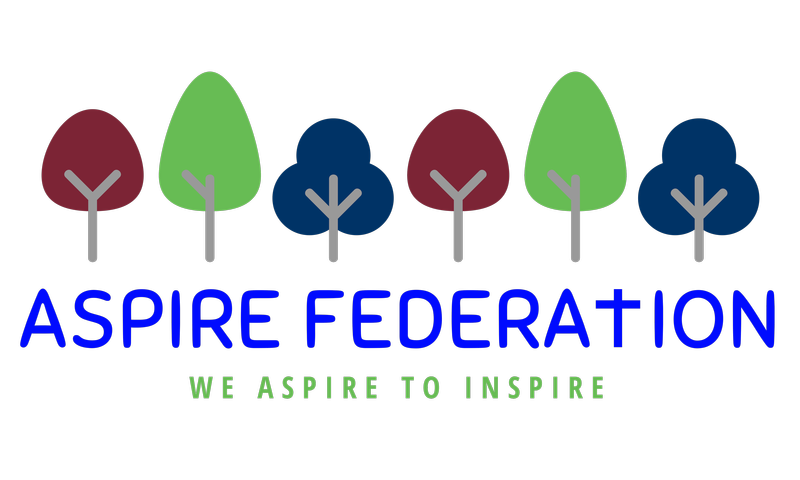 The Aspire Federation  (Kingswood, Leeds & Broomfield, Ulcombe, Platts Heath)Name/Office and Business Interests4 Year Term of Office CompletesResponsibilitiesPARENT GOVERNORS appointed by the parents of children on roll at the schoolPARENT GOVERNORS appointed by the parents of children on roll at the schoolPARENT GOVERNORS appointed by the parents of children on roll at the schoolPARENT GOVERNORS appointed by the parents of children on roll at the school1.Miss Claire Cakebread(Teacher)None10 May 20222.Mr Steve DaveyNone18 November 2023LOCAL AUTHORITY GOVERNOR recommended by the LA but appointed by the Governing BodyLOCAL AUTHORITY GOVERNOR recommended by the LA but appointed by the Governing BodyLOCAL AUTHORITY GOVERNOR recommended by the LA but appointed by the Governing BodyLOCAL AUTHORITY GOVERNOR recommended by the LA but appointed by the Governing Body3.Mrs Suzanne Lowe(Retired Kent County Council EmployeeNone 24 May 2025Co-Vice Chair of the Governing BoardFOUNDATION GOVERNOR appointed by the PCCFOUNDATION GOVERNOR appointed by the PCCFOUNDATION GOVERNOR appointed by the PCCFOUNDATION GOVERNOR appointed by the PCC5.Mr Andy Redman 21/11/20256.Vacancy7.Vacancy8.Vacancy9.VacancyHEADTEACHERHEADTEACHERHEADTEACHERHEADTEACHER10.Miss Emma HicklingNoneExecutive HeadteacherSTAFF GOVERNOR appointed by employees of the schoolSTAFF GOVERNOR appointed by employees of the schoolSTAFF GOVERNOR appointed by employees of the schoolSTAFF GOVERNOR appointed by employees of the school11.VacancyCO-OPTED GOVERNORS appointed by the Governing Body following a skills needs analysis CO-OPTED GOVERNORS appointed by the Governing Body following a skills needs analysis CO-OPTED GOVERNORS appointed by the Governing Body following a skills needs analysis CO-OPTED GOVERNORS appointed by the Governing Body following a skills needs analysis 12.Mr Ken AlexanderNone15 July 202313.Mrs Annie Allum(Justice of the Peace, Central London BenchTrustee, City of London Justice RoomCharitable Trust)1 September 2023Chair of the Governing Board14.Mr John Page29 November 202515.Mr Edmund PaddingtonNone15 July 2023Co-Vice Chair of Governing BooardTraining & Development Governor16.Mrs Rachel Robinson29 November 202517.Mr Richard StansfieldNone18 November 202318.Mrs Victoria Stevens29 November 202519.Vacancy20.Vacancy21.VacancyHeads of School attending as ObserversHeads of School attending as ObserversHeads of School attending as Observers1.Linsey Sanchez Daviu (Head of School)2.Fiona Steer (Head of School)3.Emma Masters (Head of School)CLERK TO THE GOVERNING BOARDCLERK TO THE GOVERNING BOARDMrs Jacqui WapshottThe Education PeopleAppointed 2 September 2019RESIGNATIONS & END OF TERM OF OFFICE during 2020 - 2021RESIGNATIONS & END OF TERM OF OFFICE during 2020 - 2021Jackie Offen – Co-Opted Governor Resigned September 2020 (Family Issues)Jo Watts – Co-Opted GovernorResigned 22 September 2020 (Family Issues)Rev Sarah Anne Price - Foundation Governor Resigned 31 December 2021 (Moved to Hereford) GOVERNING BOARD ATTENDANCE RECORD 2020 - 2021GOVERNING BOARD ATTENDANCE RECORD 2020 - 2021GOVERNING BOARD ATTENDANCE RECORD 2020 - 2021GOVERNING BOARD ATTENDANCE RECORD 2020 - 2021GOVERNING BOARD ATTENDANCE RECORD 2020 - 2021GOVERNING BOARD ATTENDANCE RECORD 2020 - 2021Meeting Dates22 September 202020 October 202026 November 20204 February 202116 March 202125 May 202125 May 202113 July 202113 July 2021Annie AllumYesYesYesYesYesYesYesYesYesEmma HicklingYesYesYesYesYesYesYesYesYesSuzanne LoweYesYesYesYesYesYesYesYesYesClaire CakebreadYesYesYesApologies YesYesYesYesYesEdmund PaddingtonYesYesYesYesApologies YesYesYesYesKen AlexanderYesYesYesYesYesYesYesYesYesLesley Unsworth-BrownYesYesYesYesYesYesYesYesYesEmma MastersYesYesYesYesYesApologiesApologiesYesYesLindsey Sanchez-DaviuYesYesYesYesYesYesYesYesYesFiona SteerYesYesYesYesYesYesYesYesYesSteve DaveyYesApologiesYesYesYesYesYesApologiesApologiesRev Anne PriceApologiesYesYesYesYesYesYesYesYesRichard StansfieldYesYesApologiesSabbatical ApologiesSabbaticalApologiesSabbaticalApologiesSabbaticalApologiesSabbaticalApologiesSabbaticalApologiesSabbaticalFoundation VacancyFoundation VacancyFoundation VacancyFoundation VacancyParent Governor VacancyCo-Opted VacancyCo-Opted Vacancy